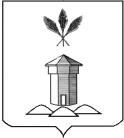 АДМИНИСТРАЦИЯ БАБУШКИНСКОГО МУНИЦИПАЛЬНОГО ОКРУГА ВОЛОГОДСКОЙ ОБЛАСТИПОСТАНОВЛЕНИЕ10.04.2024 года                                                                                             № 267                   с.им. БабушкинаОб утверждении Порядка предоставления единовременной денежный выплаты для ветеранов, участвовавших в боевых действиях на территории Республики Афганистан в период 1979-1989 гг. в честь 35-летия со дня вывода войск из Афганистана	В соответствии с решением Представительного Собрания Бабушкинского муниципального округа от 05.04.2024 года № 322 «Об установлении единовременной  денежной выплаты для ветеранов, участвовавших в боевых действиях на территории Республики Афганистан в период 1979-1989 гг. в честь 35-летия со дня вывода войск из Афганистана», руководствуясь Уставом Бабушкинского муниципального округа,ПОСТАНОВЛЯЮ:	1. Утвердить Порядок предоставления единовременной денежный выплаты для ветеранов, участвовавших в боевых действиях на территории Республики Афганистан в период 1979-1989 гг. в честь 35-летия со дня вывода войск из Афганистана, согласно приложению к постановлению.	2.	Настоящее постановление подлежит размещению на официальном сайте Бабушкинского муниципального округа в информационно-телекоммуникационной сети «Интернет», вступает в силу со дня подписания.		3. Контроль за исполнением настоящего постановления оставляю за собой.Глава округа                                                                                      Т.С. ЖироховаУТВЕРЖДЕНпостановлением администрации Бабушкинского муниципального округа от 05.04.2024 № 322Порядок предоставления единовременной денежный выплаты для ветеранов, участвовавших в боевых действиях на территории Республики Афганистан в период 1979-1989 гг. в честь 35-летия со дня вывода войск из Афганистана	1. Настоящий Порядок разработан в целях предоставления единовременной денежной выплаты в размере 3000,00 рублей гражданам, указанным в пункте 1 решения Представительного Собрания Бабушкинского муниципального округа от 05.04.2024 года № 322 «Об установлении единовременной  денежной выплаты для ветеранов, участвовавших в боевых действиях на территории Республики Афганистан в период 1979-1989 гг. в честь 35-летия со дня вывода войск из Афганистана» (далее – единовременная денежная выплата) и определяет порядок предоставления единовременной денежной выплаты и перечень документов, необходимых для получения единовременной денежной выплаты.	2. Организацию предоставления единовременной денежной выплаты осуществляет администрация Бабушкинского муниципального округа (далее – администрация округа) за счет средств и в пределах, предусмотренных, в бюджете округа на 2024 год.	3. Гражданин, имеющий право на получение единовременной денежной выплаты (далее именуется - заявитель), представляет уполномоченное структурное подразделение администрации округа заявление по форме, согласно приложению к данному Порядку.К заявлению прикладываются следующие документы:а) копия документа, удостоверяющего личность заявителя;б) копия удостоверения ветеранов боевых действий;г) ИНН, СНИЛС;д) справка военного комиссариата о подтверждении нахождения заявителя в составе ограниченного контингента советских войск в демократической Республике Афганистан в период 1979-1989 гг.;	е) банковские реквизиты для перечисления единовременной денежной выплаты.	4. Копии документов, предусмотренные пунктом 3 настоящего Порядка, представляются с предъявлением подлинников, либо заверенные в нотариальном порядке. 	5. При представлении копий документов с подлинниками уполномоченным специалистом структурного подразделения администрации округа, осуществляющий прием и регистрацию заявления, делает на копиях отметки об их соответствии подлинникам и возвращает подлинники заявителю (его представителю).	6. Заявление и приложенные к нему документы регистрируется специалистом структурного подразделения администрации округа, осуществляющим прием и регистрацию документов, в день их представления в приемной администрации округа. При поступлении заявления и приложенных к нему документов по почте - в день поступления заявления.	7. Днем подачи заявления считается день регистрации заявления в администрации округа.	8. В течение 5 рабочих дней со дня, следующего за днем регистрации заявления и приложенных к нему документов комиссия  по рассмотрению обращений граждан о назначении и предоставлении единовременной денежной выплаты для ветеранов, участвовавших в боевых действиях на территории Республики Афганистан в период 1979-1989 гг. в честь 35-летия со дня вывода войск из Афганистана, утверждаемая распоряжением администрации Бабушкинского муниципального округа в течение трех рабочих дней рассматривает их и принимает одно из следующих решений:- о предоставлении единовременной денежной выплаты для ветеранов, участвовавших в боевых действиях на территории Республики Афганистан в период 1979-1989 гг. в честь 35-летия со дня вывода войск из Афганистана;об отказе в предоставлении единовременной денежной выплаты для ветеранов, участвовавших в боевых действиях на территории Республики Афганистан в период 1979-1989 гг. в честь 35-летия со дня вывода войск из Афганистана.	9. Основанием для назначения выплаты заявителю являются распоряжение администрации округа, в котором указывается: фамилия, имя, отчество получателя выплаты (далее именуется - получатель), номер ИНН, СНИЛС, адрес регистрации либо проживания заявителя, размер выплаты.	10. Заявителю отказывается в выплате в следующих случаях:	1) заявитель не является лицом, указанным в пункте 1 настоящего Порядка; 	2) не представлены документы или представлены в неполном объеме документы, указанные в приложении к настоящему Порядку.	11. Решение об отказе либо о назначении единовременной денежной выплаты  направляется заявителю почтовым отправлением в течение двух рабочих дней после даты принятия.		12. Выплата производится в течение 10 рабочих дней после дня издания распоряжения о назначении путем перечисления на лицевой счет получателя в кредитной организацииПриложениек ПорядкуГлаве Бабушкинского муниципального округаот ______________________________ фамилия, имя, отчество (последнее при наличии)______________________________дата рождения ____________________ 
адрес проживания _________________ 
_________________________________ 
паспорт: серия _______ номер _______ кем выдан _______________________ 
дата выдачи ______________________ СНИЛС___________________________ИНН ____________________________
телефон _________________________ 
адрес электронной почты (при наличии) _________________________ЗаявлениеПрошу выплатить мне единовременную денежную выплату, как ветерану боевых действий на территории Республики Афганистан в период 1979-1989 гг. в честь 35-летия вывода войск  К заявлению прилагаю следующие документы: 1)копия документа, удостоверяющего личность, (оригинал предъявлен при подаче заявления/будет предъявлен после уведомления о необходимости предъявить оригиналы документов для сверки) на __л., в __ экз.; 2)копия удостоверения ветеранов боевых действий на __ л., в __ экз.;3) справка военного комиссариата о подтверждении нахождения заявителя в составе ограниченного контингента советских войск в демократической Республике Афганистан в период 1979-1989 гг. на __ л., в __ экз.;4) данные лицевого счета в кредитной организации для перечисления единовременной денежной выплаты на __ л., в __ экз.;5) копия ИНН на  __ л. в ___ экз.;6) копия СНИЛС на __ л. в 1 экз.Единовременную денежную выплату прошу выплачивать путем перечисления на мой лицевой счет __________________________________________________________________, открытый в кредитной организации _________________________________________________________________________________________________.Подтверждаю свое согласие на обработку персональных данных в соответствии с требованиями Федерального закона от 27.07.2006 № 152-ФЗ «О персональных данных». Персональные данные предоставляются для обработки с целью предоставления разовой денежной выплаты, как ветерану боевых действий на территории Республики Афганистан в период 1979-1989 гг. в честь 35-летия вывода войск. Согласие на обработку персональных данных действует с даты подписания настоящего заявления и в течение пяти лет после выплаты разовой денежной выплаты. По истечении срока действия согласия персональные данные подлежат уничтожению. Согласие на обработку персональных данных может быть отозвано на основании письменного заявления в произвольной форме.Выражаю согласие на информирование меня по номеру телефона, указанному в настоящем заявлении.Достоверность предоставленных документов и содержащиеся в них сведения подтверждаю.
"___"_____________ г. _________________ ______________________ 
                  (дата)                                           (подпись заявителя)                          (расшифровка подписи)Документы приняты «____» _____________20___г.Подпись специалиста __________ _____________________ 